MEHMET AKİF ERSOY ÜNİVERSİTESİ REKTÖRLÜĞÜUluslararası İlişkiler Koordinatörlüğü2018/2019 AKADEMİK YILIERASMUS+ TAKVİMİ(ÖĞRENCİ ÖĞRENİM HAREKETLİLİĞİ)Erasmus öğrenci seçimleri 2017 – 2018 Erasmus Uygulama El Kitabı’ nda belirtilen esaslara göre yapılacaktır.Erasmus Öğrencisi olabilmek için asgari şartlar:Öğrencinin yükseköğretim kurumu bünyesinde örgün eğitim kademelerinin herhangi birinde (birinci (ön lisans-lisans), ikinci (yüksek lisans) veya üçüncü kademe (doktora)) bir yükseköğretim programına kayıtlı, tam zamanlı öğrenci olmasıa-) Birinci kademe (ön lisans-lisans) öğrencilerinin kümülatif akademik not ortalamasının en az 2.20/4.00 olması            b-) İkinci (yüksek lisans) ve üçüncü kademe (doktora) öğrencilerinin kümülatif            akademik not ortalamasının en az 2.50/4.00 olmasıÖğrenim hareketliliği için: yeterli sayıda ECTS kredi yükü olması (DÖNEMLİK 30 AKTS, YILLIK 60 AKTS)Mevcut öğrenim kademesi içerisinde daha önce faaliyetlerden yararlanmışsa, yeni faaliyetle beraber toplam sürenin 12 ay’ı geçmeyecek olmasıSeçilen Erasmus+ öğrencilerine yurt dışında geçirdikleri öğrenim süreleri için verilecek aylık maddi destek miktarı 2018-2019 Uygulama El Kitabının yayınlanmasının ardından ilan edilecektir. Kendi maddi imkânları ile hareketlilikten faydalanmak isteyen öğrenciler maddi destekten feragat edebilirler. Bu durumda hareketlilikten hibesiz olarak faydalanabilirler. Hibesiz öğrenciler de diğer başvurularla beraber genel değerlendirmeye tabi tutulur ve hibeli öğrencilerle aynı süreçten geçer. Fakat hibesiz öğrenci kontenjanları mevcut anlaşmalardaki kontenjan sayıları ile sınırlıdır. Başvuruları değerlendirmede kullanılacak değerlendirme ölçütleri ve ağırlık puanları şunlardır: 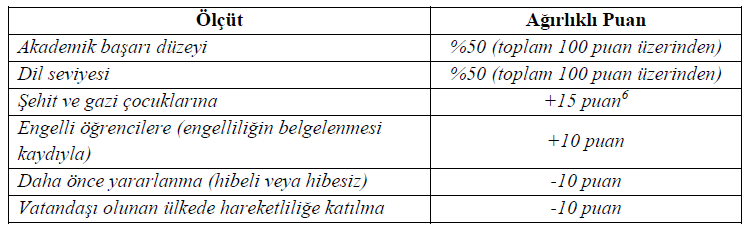 6 12/4/1991 tarih ve 3713 sayılı Terörle Mücadele Kanunu’nun 21. Maddesine göre “kamu görevlilerinden yurtiçinde ve yurtdışında görevlerini ifa ederlerken veya sıfatları kalkmış olsa bile bu görevlerini yapmalarından dolayı terör eylemlerine muhatap olarak yaralanan, engelli hâle gelen, ölen veya öldürülenler”in eş ve çocukları ile 23 Temmuz 2016 tarih ve 667 sayılı KHK’nin 7. Maddesi uyarınca, 15 Temmuz 2016 tarihinde gerçekleştirilen darbe teşebbüsü ve terör eylemi ile bu eylemin devamı niteliğindeki eylemler sebebiyle hayatını kaybedenlerin eş ve çocukları veya malul olan siviller ile bu kişilerin eş ve çocukları Erasmus+ öğrenci hareketliliğine başvurmaları halinde önceliklendirilir.  Ayrıca, aynı öğrenim kademesi içerisinde daha önceki bir seçim döneminde seçilmiş fakat mücbir bir sebebe dayanmaksızın, faaliyetini gerçekleştirmemiş öğrenciler için, hak kazanmış olunmasına rağmen faaliyetin gerçekleştirilmediği her faaliyet için -10 puan azaltma uygulanır.Öğrencilerin puan sıralaması, bölüm veya fakültelere ayrılan kontenjanlara göre ilgili bölüm/fakülte içerisinde yapılır.Öğrencinin disiplin cezası alması veya alttan dersi olması gibi sebepler Erasmus+ programından faydalanmasına engel değildir. Kontenjanlar Ulusal Ajans’ın vereceği bütçeye ve yapılan anlaşmalardaki öğrenci sayılarına göre belirlenecektir.Kontenjanlar, Erasmus+ hareketlilik başvuru tarihinden (28.02.2018) itibaren yayınlanacaktır. Belirtilen kontenjanlara yapılan başvurular yetersiz olduğu takdirde, kontenjanlar daha fazla başvurunun ve anlaşmanın olduğu Bölüm/Program/Anabilim Dalına aktarılacaktır. Seçilen öğrenciler Aday Asil Erasmus Öğrencisi olarak adlandırılacaktır. Aday asil öğrencilerimizin adaylıkları Ulusal Ajans’ın Üniversitemize tahsis ettiği 2018-2019 bütçesinin belirlenmesinin ardından kesinleşecektir.Söz konusu ilan 1 Haziran 2018 - 30 Eylül 2019 tarihleri arasında gerçekleştirilecek olan faaliyetleri kapsamaktadır. Faaliyet süresi her bir öğrenim kademesi için ayrı ayrı geçerli olmak üzere aynı akademik yıl içerisinde tamamlanabilecek 3 ilâ 12 ay arasında bir süre (1, 2 veya bazı ülkelerin sistemlerine göre 3 dönem) olabilir. Öğrenim kademesi önlisans/lisans, yüksek lisans ve doktora düzeylerini ifade eder.      10- Öğrencilerin, hareketliliğe başladıktan sonra kendi istekleriyle(mücbir sebep olmaksızın) hareketliliklerini sona erdirmeleri halinde, öğrenciye ödenmiş bulunan hibe varsa geri talep edilir.11- Yararlanıcı adayların üniversite seçimlerini yaparken gitmeyi planladıkları üniversitedeki öğretim dilinin ne olduğuna ve bunun için talep edilen asgari yeterlilik seviyelerine(dil sertifikası…vb) dikkat etmelidirler.12- Aday asil öğrencilerin yerleştirildikleri Üniversitelerde, mücbir bir sebep (ders uyumsuzluğu…vb.) olmaksızın değişiklik yapılmayacaktır.ÖNEMLİ NOT: Tüm belge ve bilgiler eksiksiz olarak hazırlanarak teslim edilmelidir. Eksik belge ve bilgilerle yapılan başvurular geçersiz sayılacaktır.İLETİŞİM:Mehmet Akif Ersoy ÜniversitesiUluslararası İlişkiler Koordinatörlüğüİstiklal Yerleşkesi, Rektörlük Binası B-Blok Zemin Kat15030 BURDUR Telefon: +90 248 213 12 10 – 12 – 13 – 14 - 15Faks: +90 248 213 12 10E-Posta: iro@mehmetakif.edu.trTARİHİÇERİK28 ŞUBAT ÇARŞAMBA2018/2019 ERASMUS+ öğrenci başvurusu BAŞLANGIÇ tarihi (Güz ve Bahar Dönemi için).(Öğrenciler başvurularını ilanın ekinde bulunan Erasmus+ Başvuru Formu ile yapacaklardır. Ayrıca başvuru formu ile birlikte güncel transkriptlerini de teslim etmeleri gerekmektedir.14 MART ÇARŞAMBA2018/2019 ERASMUS+ öğrenci başvurusu BİTİŞ tarihi.20 MART ÇARŞAMBAErasmus+ Yabancı Dil Sınav yeri ve saatinin üniversitemiz ana sayfasında ilan edilmesi.23 MART CUMAErasmus+ Yabancı Dil Sınavı26 MART PAZARTESİErasmus+ Yabancı Dil Sınav sonuçlarının değerlendirilmesi ve Erasmus Öğrenim Hareketliliği kapsamında gitmeye hak kazanan öğrencilerin Üniversitemiz web sayfasında ilan edilmesi.26-27 MART SALISeçim sonuçlarına itiraz28 MART ÇARŞAMBASaat:14:00Yer: Veteriner Fakültesi Konferans SalonuAday asil Erasmus+ öğrencilerine bilgilendirme toplantısı. (Katılım zorunludur)11 NİSAN ÇARŞAMBAAday asil Erasmus+ öğrencilerinin başvuru evraklarını temin etmeleri ve başvuru belgelerini Koordinatörlüğümüze teslim etmeleri. Bu tarih aralığında Koordinatörlüğe bilgi vermeksizin evraklarını teslim etmeyen aday asil Erasmus+ öğrencileri, haklarından feragat etmiş sayılacaklardır.11 NİSAN ÇARŞAMBAFeragat etmek isteyen Erasmus+ aday asil öğrencilerinin dilekçelerini koordinatörlüğe teslim etmeleri için son tarih.Hibesiz olarak hareketlilikten faydalanmak isteyen öğrencilerin başvuruları için son tarih.18 NİSAN ÇARŞAMBAHareketlilik hakkından feragat edenlerin yerine seçilen yedek öğrencilerin evraklarını teslim etmeleri için son tarih.5 KASIM PAZARTESİBirinci dönem gitmeye hak kazanan  Erasmus+ öğrencilerinden, hareketliliğini ikinci döneme uzatmak isteyenlerin başvuruları için son tarih.(Bütçe durumuna bağlı olarak başvurular değerlendrilecektir.)